ОПИСАНИЕ КОМПЕТЕНЦИИ«ТЕХНОЛОГИИ МОДЫ»2023 г.Наименование компетенции: Технологии модыФормат участия в соревновании: индивидуальныйОписание компетенции.Компетенция «Технологии моды» демонстрирует процессы создания швейных изделий различного ассортимента с учетом пожеланий заказчика и тенденций моды, способствует формированию будущих высокопрофессиональных и востребованных специалистов для швейной промышленности и индустрии моды.Производство швейных изделий различного ассортимента по доступным ценам в современных условиях импортозамещения приобретает особую актуальность.Одна их самых универсальных и востребованных специальностей в индустрии моды – технолог-конструктор, так как объединяет в себе профессии конструктора, художника-модельера и технолога. Специалист технолог-конструктор должен владеть знаниями в области действующей нормативной документации, материаловедения, конструирования и технологии изготовления одежды. Профессиональная деятельность специалиста включает в себя умение представлять будущее изделие с помощью эскизов и макетов, читать и создавать специализированные технические рисунки и схемы узлов, изготавливать лекала, работать на разных видах швейного оборудования, владеть приемами рационального кроя, изготавливать изделия (прототипы), выполнять влажно-тепловую обработку и отделку одежды.Не менее важно быть в курсе современных модных тенденций, иметь хорошее чувство стиля, проявлять инновации, демонстрировать творческий подход и высокое мастерство в организации процесса производства и решении текущих задач. Владеть современными информационными технологиями и специальным программным обеспечением (различными вариантами специального ПО).Нормативные правовые актыПоскольку Описание компетенции содержит лишь информацию, относящуюся к соответствующей компетенции, его необходимо использовать на основании следующих документов:ФГОС СПО 29.02.10 Конструирование, моделирование и технология изготовления изделий легкой промышленности (по видам), утверждён 14.06.2022г. приказом Министерства Просвещения Российской Федерации № 443;ФГОС СПО 29.02.04 Конструирование, моделирование и технология швейных изделий, утверждён 15.05.2014г. приказом Министерства образования и науки Российской Федерации № 534;ФГОС СПО 29.01.05 Закройщик, утверждён 03.04.2018г. приказом Министерства образования и науки Российской Федерации № 230;ФГОС СПО 29.01.07 Портной, утверждён 02.08.2013г. приказом Министерства образования и науки Российской Федерации № 770;Профессиональный стандарт «Специалист по моделированию и конструированию швейных, трикотажных, меховых, кожаных изделий по индивидуальным заказам», утверждён 24.12.2015г. приказом Министерства труда и социальной защиты Российской Федерации №1124н;Профессиональный стандарт «Специалист по ремонту и индивидуальному пошиву швейных, трикотажных, меховых, кожаных изделий, головных уборов, изделий текстильной галантереи», утверждён 21.12.2015г. приказом Министерства труда и социальной защиты Российской Федерации №1051н;ЕТКС «Единый тарифно-квалификационный справочник работ и профессий рабочих, раздел (выпуск 46) Швейное производство», утверждён 03.07.2002 Постановлением Минтруда Российской Федерации  N 47;ГОСТы:ГОСТ 22977-89. Детали швейных изделий. Термины и определения [Текст]. – Введ. 2019-01-01. – М.: Стандинформ, 2010 г., 25 с.ГОСТ 23193-78. Изделия швейные бытового назначения. Допуски [Текст]. – Введ. 2019-01-01. – М.: Стандинформ, 1980 г., 7 с.ГОСТ 24103-80. Изделия швейные. Термины и определение дефектов. – Введ. 2019-01-01.  -М.: Издательство стандартов, 1991 г., 15 с.ГОСТ 25294-2003. Одежда верхняя платьево-блузочного ассортимента. Общие технические условия. – Введ. 2019-01-01. – М.: Стандинформ, 2006 г., 10 с.ГОСТ 25295-2003. Одежда верхняя пальтово-костюмного ассортимента. Общие технические условия. – Введ. 2019-01-01. – М.: Стандинформ, 2006 г., 16 с.ГОСТ 25652-83. Материалы для одежды. Общие требования к способам ухода. – Введ. 2019-01-01. – М.: ИПК Издательство стандартов, 1983 г., 12 с.ГОСТ 31396-2009. Классификация типовых фигур женщин по ростам, размерам и полнотным группам для проектирования одежды.– Введ. 2010-07-01. – М.: Стандинформ, 2011 г., 20 с.ГОСТ 31397-2009. Классификация типовых фигур женщин особо больших размеров.– Введ. 2010-07-01. – М.: Стандинформ, 2011 г., 22 с.ГОСТ 31398-2009. Классификация типовых фигур беременных женщин – Введ. 2010-07-01. – М.: Стандинформ, 2011 г., 20 с.ГОСТ 31399-2009. Классификация типовых фигур мужчин по ростам, размерам и полнотным группам для проектирования одежды.– Введ. 2010-07-01. – М.: Стандинформ, 2012 г., 22 с.ГОСТ 31400-2009. Классификация типовых фигур мужчин по ростам, размерам и полнотным группам для проектирования одежды.– Введ. 2010-07-01. – М.: Стандинформ, 2011 г., 22 с.ГОСТ 17916-86*. ФИГУРЫ ДЕВОЧЕК ТИПОВЫЕ. Размерные признаки для проектирования одежды – Введ. 1987-01-01. – М.: ИНК Издательство стандартов, 105 с.ГОСТ 17917-86. ФИГУРЫ МАЛЬЧИКОВ ТИПОВЫЕ. Размерные признаки для проектирования одежды – Введ. 1986-03-26. – М.: Стандинформ, 2006 г., 95 с.ГОСТ 4103-82. Изделия швейные. Методы контроля качества. – Введ. 2019-01-01. – М.: Стандинформ, 2007 г., 20 с. ГОСТ Р 54393-2011.Изделия швейные и трикотажные. Термины и определения.– Введ. 2019-01-01. – М.: Стандинформ, 2011 г., 23 с.ГОСТ Р 55306-2012.Технология швейного производства. Термины и определения. – Введ. 2019-01-01. – М.: Стандинформ, 2014 г., 12 с.СанПин Санитарные правила для швейного производства" (утв. Главным государственным санитарным врачом СССР 21.06.1990 N 5182-90) (https://legalacts.ru/doc/sanitarnye-pravila-dlja-shveinogo-proizvodstva-utv-glavnym/) СП (СНИП) Постановление главного государственного санитарного врача Российской Федерации от 2 декабря 2020 г. № 40 «Об утверждении санитарных правил СП 2.2.3670-20 "Санитарно-эпидемиологические требования к условиям труда".Перечень профессиональных задач специалиста по компетенции определяется профессиональной областью специалиста и базируется на требованиях современного рынка труда к данному специалисту.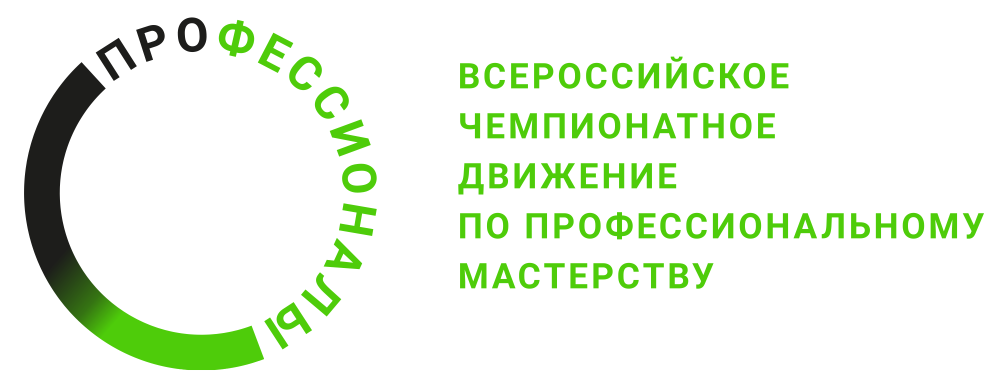 № п/пВиды деятельности/трудовые функции1Художественное проектирование швейных изделий2Конструирование и моделирование швейных изделий3Разработка технологических процессов производства швейных изделий4Изготовление швейных изделий различного ассортимента по заказам 